NL VIKING MARCHING BAND SCHEDULE 2018MAY
Friday		5/25	5-8pm			End of Year Picnic
Monday	5/28	8:30am (Report)	Jonestown Memorial Day ParadeJULY 
Friday		7/20	6:00-8pm		Practice for new marchers and section leaders
Monday	7/23	4-8pm			Band Camp
Tuesday	7/24	4-8pm			Band Camp
Wednesday	7/25	4-8pm			Band Camp
Thursday	7/26	4-8pm			Band Camp
Friday		7/27	4-8pm			Band Camp
Monday	7/30	8:30am-6:00pm	Band Camp
Tuesday	7/31	8:30am-6:00pm	Band Camp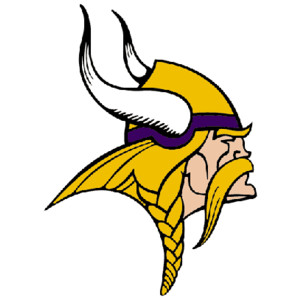 AUGUST
Wednesday	8/1	8:30am-6:00pm	Band Camp
Thursday	8/2	8:30am-6:00pm	Band Camp
Friday		8/3	8:30am-4:00pm	Band Camp
Tuesday	8/7	6:30-9pm		Practice
Thursday	8/9	6:30-9pm		Practice
Monday	8/13	2-8:00pm		Mini-Camp
Tuesday	8/14	2-7:30pm		Mini-Camp
                                        7:30pm		Family & Friends Preview Show (Stadium)
Tuesday	8/21	6:30-9pm		Practice
Thursday	8/23	6:30-9pm		Practice
Friday		8/24	4:45pm (Report)	Football Away @ Pine Grove
Monday	8/27	7:30pm		Band Parents Meeting (Band Room)
Tuesday	8/28	6:30-9pm		Practice
Thursday	8/30	6:30-9pm		Practice
Friday		8/31	5:30pm (Report)	Football Home vs. EphrataSEPTEMBER
Tuesday	9/4	6:30-9pm		Practice
Thursday	9/6	6:30-9pm		Practice
Friday		9/7	5:30pm (Report)	Football Home vs. Octorara
Tuesday	9/11	6:30-9pm		Practice
Thursday	9/13	6:30-9pm		Practice
Friday		9/14	5:00pm (Report)	Football Away @ Annville-Cleona
Saturday	9/15	TBA			Cavalcade @ Hempfield
Tuesday	9/18	6:30-9pm		Practice

SEPTEMBER (cont.)
Thursday	9/20	6:30-9pm		Practice
Friday		9/21	5:00pm (Report)	Football Away @ ELCO
Monday	9/24	7:30pm		Band Parents Meeting (Band Room)
Tuesday	9/25	6:30-9pm		Practice
Thursday	9/27	6:30-9pm		Practice
Friday		9/28	5:30pm (Report)	Football Home vs. Pequea Valley
Saturday	9/29	TBA			Cavalcade @ WarwickOCTOBER
Tuesday	10/2	6:30-9pm		Practice
Thursday	10/4	6:30-9pm		Practice
Friday		10/5	5:00pm (Report)	Football Away @ Lebanon
Saturday	10/6	TBA			Lebanon County Marching Exhibition @ ELCO
Tuesday	10/9	6:30-9pm		Practice
Thursday	10/11	6:30-9pm		Practice
Friday		10/12	4:15pm (Report)	Football Away @ Lancaster Catholic
Tuesday	10/16	6:30-9pm		Practice
Thursday	10/18	6:30-9pm		Practice
Friday		10/19	5:30pm (Report)	Football Home vs. Columbia (Homecoming) 
Monday	10/22	7:30pm		Band Parents Meeting (Band Room)
Tuesday	10/23	6:30-9pm		Practice
Thursday	10/25	6:30-9pm		Practice
Friday		10/26	5:30pm (Report)	Football Home vs. Donegal (Senior Night)
Saturday	10/27	TBA			Cavalcade @ Manheim Central 
Tuesday	10/30	6:30-9pm		Practice (Halloween Costume Party)NOVEMBER
Thursday	11/1	6:30-9pm		Practice
Friday		11/2	TBA			Football Playoff Game (possible)
Tuesday	11/6	6:30-9pm		Practice
Thursday	11/8	6:30-9pm		Practice
Friday		11/9	4-6:30pm		Practice
Saturday	11/10	1-4:00pm		Final Rehearsal
Sunday		11/11	TBA			CHAMPIONSHIPS
Saturday	11/17	TBA			Lebanon Holiday Parade
Friday		11/23	Report time TBA	Craft Show set-up
Saturday	11/24	7am-4pm		Annual Band Craft Show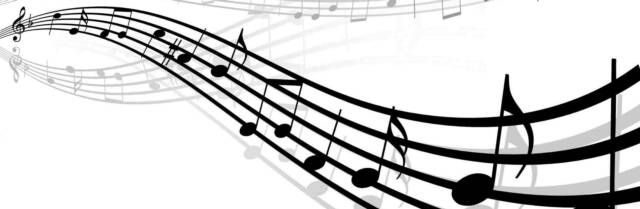 